The Genesis Center 2nd Annual Car Show BenefitFirst Name_________________________________________  Last Name_______________________________________________Email ______________________________________________________________________________________________________Home City__________________________________________________________________________________________________Contact Phone #_____________________________________________________________________________________________Vehicle Year________________________________________  Color___________________________________________________Make______________________________________________  Model__________________________________________________Noteworthy Facts About the Vehicle___________________________________________________________________________________________________________________________________________________________________________________________________________________________________________________________________________________________________Club Affiliation_______________________________________________________________________________________________1st Vehicle Registration $25 vehicle 									$_____________T-Shirt (Men’s) $25 (Circle – Medium  Large  XL  2XL  3XL)							$_____________Please note: In recognition of the community, and the law, no burn-outs or unruly driving!  Kids and families are present.     Unless special permission has been given, and due to safety for all, no vehicles should leave before the awards ceremony.  Winners must be present.  Please clean up your area before departing.  And hey, please respect the decisions by the volunteer judges.  The fun show for car people brought to you by car people for a worthy cause.I release the volunteers, organizers, sponsors and City from any damages during my voluntary car show participation.Signature______________________________________________________________  Date_________________________________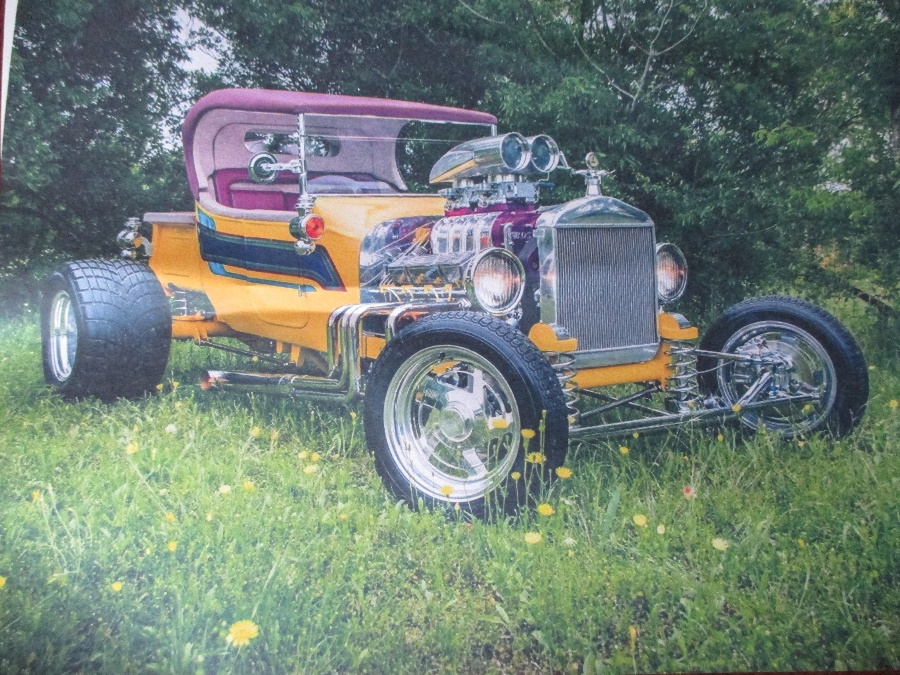 For more information, go to Classic Cruisers of Texas Facebook page